Заявление об отзыве / запросе из Банка исполнительного документа Прошу вернуть с исполнения / из Банка исполнительный документ: _________________________________                                                        (нужное подчеркнуть)					(вид исполнительного документа)№_____________________________________________________, дата выдачи "____" _____________ 20 ___ г.(номер исполнительного документа)	    (дата выдачи исполнительного документа)выданный ____________________________________________________________________________ (орган, выдавший исполнительный документ)по делу №____________________________________________________________________________(номер дела по исполнительному документу)о взыскании с должника: _____________________________________________________________(ФИО должника(ов) – полностью)____________________________________________________________________________________.в пользу_____________________________________________________________________________.(ФИО/ наименование организации / ИП взыскателя – полностью)ПРОШУ:направить оригинал исполнительного документа по адресу: ___________________________________________________________________________________________________________________.(область, город, улица, дом, квартира/офис)Приложение:доверенность представителя взыскателя / надлежащим образом заверенная копия доверенности представителя взыскателя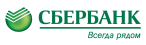 в ПАО Сбербанк От__________________________________________________  (Фамилия, Имя, Отчество/Наименование организации/ИП взыскателя – полностью)ИНН взыскателя (при наличии) ___________________________________КПП взыскателя (при наличии) ___________________________________ОГРН взыскателя ______________________________________________Юридический адрес/ адрес  места жительства (места пребывания) взыскателя:__________________________________________________________________________________________________________________в лице представителя _______________________________________________________________________________________________ (Фамилия, Имя, Отчество представителя – полностью)действующего на основании Устава / доверенности(ненужное зачеркнуть)Документ, удостоверяющий личность взыскателя/представителя:Серия ______________№______________выдан_____________________ _______________________________________________________________________________________________“____”____________  _________ г. (кем, когда)Контактный телефон: ___________________________________________Электронная почта: ___________________________________________Подпись________________________(____________________)(фамилия, инициалы  взыскателя или лица, уполномоченного на предъявление заявления об отзыве исполнительного документа)"____" ______________ 20____ г